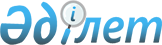 Күмiс және платина тобындағы материалдар қазу мен өндiру жөнiндегi мәлiметтер туралыҚазақстан Республикасы Министрлер Кабинетiнiң Қаулысы 2 қыркүйек 1993 ж. N 769



          Қазақстан Республикасының кәсiпорындары мен ұйымдарында алтын
қазу мен өндiру мәлiметтерден құпиялылық белгiсi алып тасталғаны,
сондай-ақ алтын, күмiс және платина тобындағы металдар, әдетте,
алтыны бар рудаларды игеру кезiнде леспе компонент болып табылатыны




ескерiлiп, Қазақстан Республикасының Министрлер Кабинетi қаулы 
етедi:
     Меншiк нысандары мен ведомстволық бағынысына қарамастан,
Қазақстан Республикасының кәсiпорындары мен ұйымдарында күмiс
және платина тобындағы металдар қазу мен өндiру жөнiндегi
мәлiметтерден құпиялылық белгiсi алып тасталсын.
            Қазақстан Республикасының
               Премьер-министрi

      
      


					© 2012. Қазақстан Республикасы Әділет министрлігінің «Қазақстан Республикасының Заңнама және құқықтық ақпарат институты» ШЖҚ РМК
				